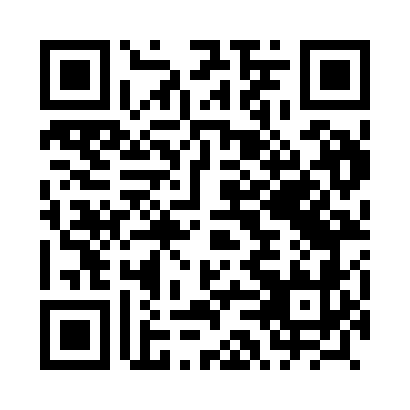 Prayer times for Zastawki, PolandMon 1 Apr 2024 - Tue 30 Apr 2024High Latitude Method: Angle Based RulePrayer Calculation Method: Muslim World LeagueAsar Calculation Method: HanafiPrayer times provided by https://www.salahtimes.comDateDayFajrSunriseDhuhrAsrMaghribIsha1Mon4:096:0612:355:027:058:552Tue4:066:0412:355:047:078:573Wed4:036:0212:355:057:088:594Thu4:016:0012:345:067:109:025Fri3:585:5812:345:077:129:046Sat3:555:5512:345:087:139:067Sun3:525:5312:335:107:159:088Mon3:495:5112:335:117:169:119Tue3:465:4912:335:127:189:1310Wed3:435:4712:335:137:209:1511Thu3:405:4412:325:147:219:1812Fri3:385:4212:325:157:239:2013Sat3:355:4012:325:167:259:2214Sun3:325:3812:325:177:269:2515Mon3:295:3612:315:197:289:2716Tue3:255:3412:315:207:309:3017Wed3:225:3212:315:217:319:3218Thu3:195:3012:315:227:339:3519Fri3:165:2712:315:237:359:3720Sat3:135:2512:305:247:369:4021Sun3:105:2312:305:257:389:4222Mon3:075:2112:305:267:399:4523Tue3:045:1912:305:277:419:4824Wed3:005:1712:305:287:439:5025Thu2:575:1512:295:297:449:5326Fri2:545:1312:295:307:469:5627Sat2:515:1112:295:317:489:5928Sun2:475:1012:295:327:4910:0129Mon2:445:0812:295:337:5110:0430Tue2:415:0612:295:347:5210:07